ИТОГОВЫЙ  ПРОТОКОЛ Конкурса  вокальных  коллективов XI  открытого конкурса  - фестиваля  «РОЖДЕСТВЕНСКИЕ ВСТРЕЧИ »                                            «20» января 2023г.Подведя итоги конкурса, жюри в составе:Председатель:    Пластинина Светлана Владимировна – Заслуженный работник Культуры РБ, хормейстер, член экспертной группы по аттестации педагогических работников БРИОП.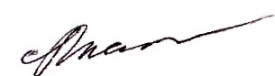 Михайлов Марк Григорьевич – преподаватель  музыки, вокалист, мультиинструменталист, звукорежиссер.Позднякова Анастасия Юрьевна – музыкальный руководитель МАДОУ детский сад «Успех». Вынесло следующее решение.ПОЖЕЛАНИЯ: Поздравляю со всеми новогодними праздниками! Всем участникам, педагогам и организаторам желаю творческих успехов, новых побед, дальнейшего развития в вокальном искусстве!НОМИНАЦИЯ УЧАСТНИК ВСЕГО БАЛЛОВМЕСТОСоло 6-9 летБаторова Сарана МУДО ИРЦДО п. Иволгинск42 баллаI местоСаплина Алина  МОУДО «Ильинский дом детского творчества»39 балловII местоВильдавская Ульяна МОУДО «Ильинский дом детского творчества»38 баллов III местоСоло 10-12 летБельков Иван МАУДО «Кабанский дом детского творчества»44 баллаI местоНазимова ВалентинаОбразцовый ансамбль «Росинки»  МАУДО « Дом творчества» п. Селенгинск36 балловII местоОвчинникова НинаМУ ДО «ИРЦДО» с. Иволгинск36 балловII местоОсипенко РоманМАУДО «Байкало – Кударинский дом детского творчества»36 балловII местоТемникова Вероника МАУДО «Байкало – Кударинский дом детского творчества»33 баллаIII местоСоло 13-15 летМясникова Дарья  МАУДО «Кабанский дом детского творчества»45 балловI местоРабданов Батор МУ ДО «ИРЦДО» с. Иволгинск37 балловII местоДашеева Екатерина МАУДО «Байкало – Кударинский дом детского творчества»33 баллаIII местоАНСАМБЛЬУЧАСТНИКВСЕГО БАЛЛОВМЕСТО6-9 летВокальный коллектив «Звездочки», МОУ ДО «Ильинский Ддт»49 балловI местоУчащиеся 3 классов МОУ«Верхнеиволгинская СОШ»40 балловII местоНачальные классы МОУ «Верхнеиволгинская СОШ» МУДО ИРЦДО»38 балловIII место10-12 летТемникова Вероника, Мелеханова Дарья МАУДО «Байкало – Кударинский дом детского творчества»43 баллаII место«Гармония»МАУ ДО «Каменский дом детского творчества»43 баллаII место«Дружные ребята»МАОУ ДО «Дом детского творчества с.Выдрино»36 балловIII место13-15 летГруппа «Отражение» МАУДО «Кабанский ДДТ» Эстрадно – вокальная студия «Зазеркалье»55 балловI местоАнсамбль «Ассорти»МУДО «ИРЦДО»  п. Иволгинск50 балловII место«Гармония»МАУ ДО «Каменский дом детского творчества»33 баллаIII место